Publicado en  el 25/11/2016 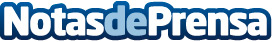 Ideas para regalar de Bershka Navidad 2016 Bershka ha querido organizar su Guía de Regalos en diferentes secciones para de esta manera poder facilitar el poder regalar a los seres queridosDatos de contacto:Nota de prensa publicada en: https://www.notasdeprensa.es/ideas-para-regalar-de-bershka-navidad-2016_1 Categorias: Moda Sociedad http://www.notasdeprensa.es